LE LAC DES CYGNES Musique de TchaïkovskiChorégraphie de Rudolf NoureevSiegfried est un prince rêveur et sentimental. A l’aube de sa majorité, il doit se marier, contraint par sa mère et son précepteur. Alors qu’un bal se prépare en l’honneur des noces, le jeune seigneur lève les yeux au ciel et aperçoit une nuée d’oiseaux blancs. Il décide de les suivre jusqu’au lac des cygnes puis pointe son arbalète sur l’un d’eux. Tout à coup, l’animal se transforme en une jeune femme resplendissante. Siegfried tombe aussitôt amoureux d’Odette, princesse victime d’un mauvais sort du diabolique baron Von Rothbart. Elle a été changée en cygne et ce n’est qu’à la nuit tombée, sur les berges du lac enchantée, qu’elle peut redevenir elle-même. Seul un serment d’amour éternel et passionné pourrait conjurer le sort.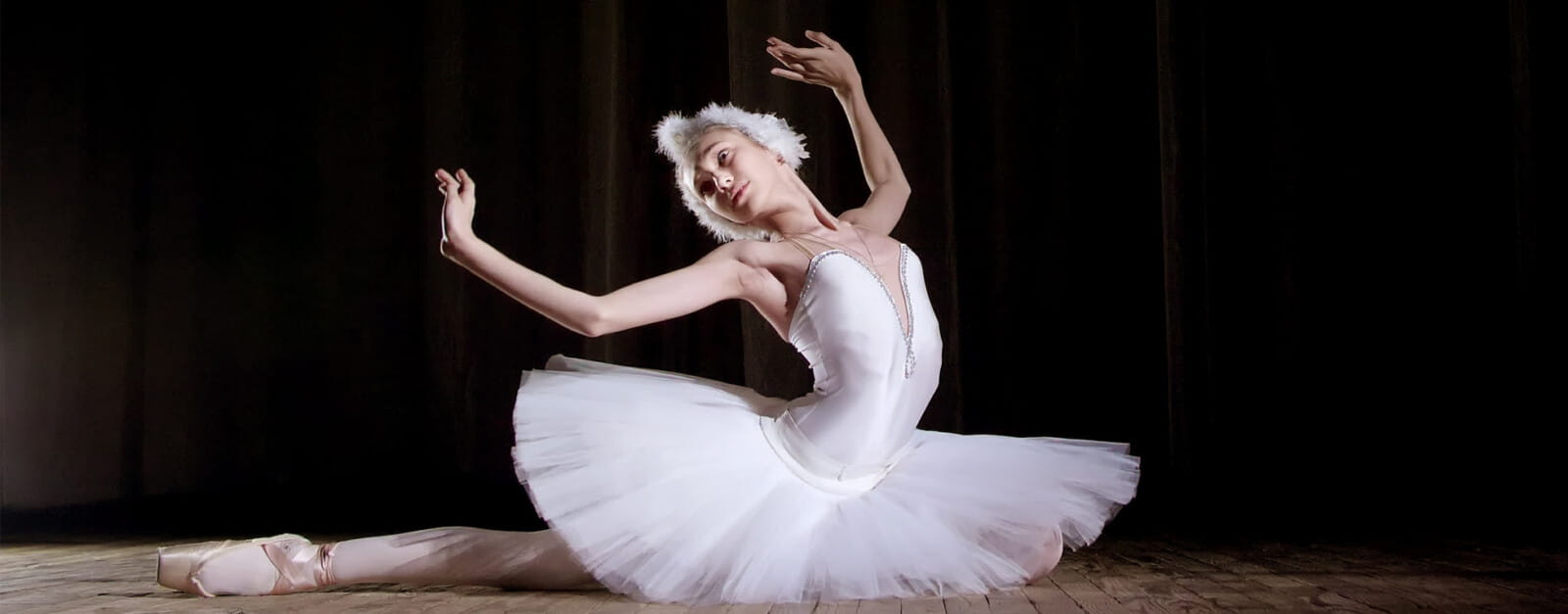 